Publicado en Madrid el 25/06/2024 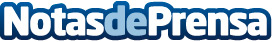 Tendencias del Customer Experience para el 2024, según GDS ModellicaLa tecnología es clave para mejorar la Customer Experience (CX) y que las entidades tomen decisiones de riesgos eficaces. GDS Modellica ha desarrollado diferentes soluciones y tecnologías que mejoran la CX y la rentabilidad de las entidades financieras. La Personalización Predictiva, el auge IA, el aumento de uso de las aplicaciones de mensajería instantáneas, la sofisticación de la Realidad Aumentada o Virtual o el Aprendizaje Automático son algunas  tendencias claves de CX para este 2024Datos de contacto:En Ke Medio BroadcastingDG912792470Nota de prensa publicada en: https://www.notasdeprensa.es/tendencias-del-customer-experience-para-el Categorias: Nacional Franquicias Finanzas Inteligencia Artificial y Robótica Marketing Emprendedores Software Ciberseguridad Webinars Actualidad Empresarial http://www.notasdeprensa.es